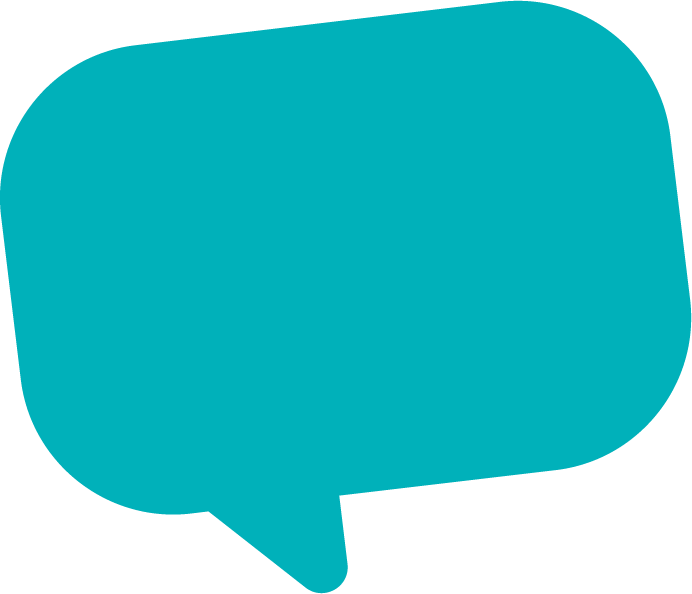 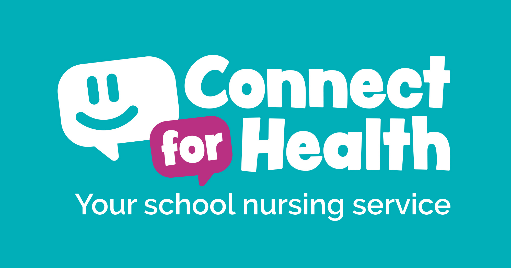 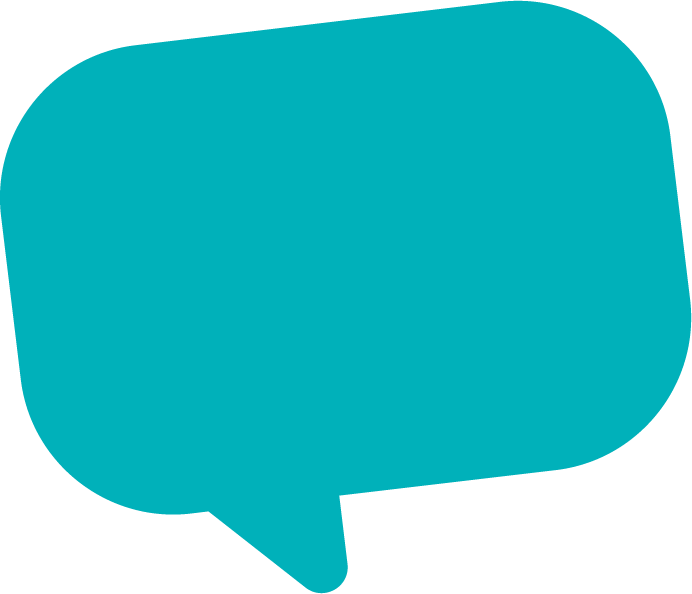 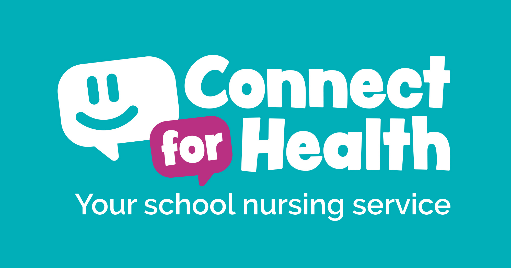 Universal ReferralsInconsistent/occasional issuesTargeted ReferralsRegular/sustained issuesSpecialist ReferralsPersistent/excessive issuesLow moodThe child or young person may experience feelings of:SadnessTirednessBeing upsetThe child or young person may experience:Poor sleep patternAltered appetiteLow confidenceIssues would have been present for > 2 weeksThe child or young person may: need counselling or long-term mental health supportalready being referred to or supported by GP or specialist serviceshave a clinical diagnosis of a mental health issue such as depressionSelf esteemThe child or young person may:Not like self and/or have poor perception of themselvesThe child or young person may:Have lost confidence in their abilitiesexpress having negative thoughtsIssues would have been present for > 2 weeksThe child or young person may:Not see the value in livingexpress significant negative thoughts about the futureAnxietyThe child or young person may:Have occasional worries The child or young person may experience:•  Poor sleep pattern•  Altered appetite•  Low confidenceIssues would have been present for > 2 weeksThe child or young person may:Be so consumed with anxiety that it is affecting their daily lifeStressThe child or young person may:Have worries about homework, exams,   attainment expectationsThe child or young person may experience:Changes in behaviourLack of concentrationHypervigilance Issues would have been present for > 2 weeksThe child or young person may:Feel overwhelmedBe unable to copeBe making poor decisionsSelf-harmAny child or young person demonstrating self-harming behaviours should be assessed by a Health ProfessionalAssessment can be made by the GP or School Nurse.The child or young person may:Misuse alcoholDemonstrate persistent self-harming behaviours Assessment can be made by GP, A&E or Specialist agencies.The child or young person may:Seriously self-injureMake repeated bad decisionsHave displayed  disordered eatingHave overdoses/ intoxicationsMake threats to life